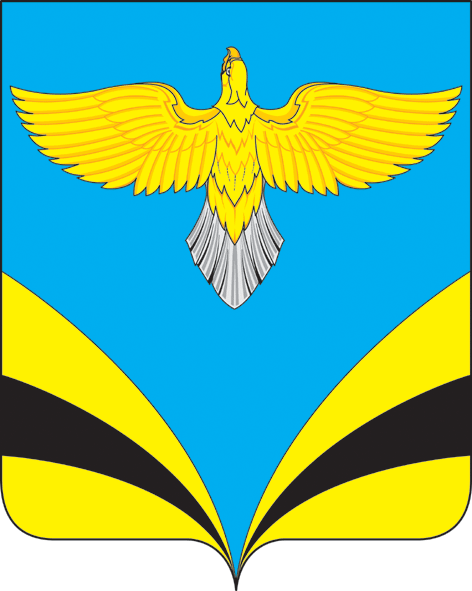            АДМИНИСТРАЦИЯ   сельского поселения Преполовенкамуниципального района Безенчукский           Самарской области             ПОСТАНОВЛЕНИЕ     от  09 января 2019 года  № 2             с. ПреполовенкаОб утверждении плана мероприятий по профилактике наркомании среди несовершеннолетних на территории  сельского поселения Преполовенка муниципального района Безенчукский Самарской области на 2019 год.     В целях профилактики наркомании и токсикомании на территории сельского поселения Преполовенка, в соответствии с Федеральными законами от 06 октября 2003 г. № 131-ФЗ «Об общих принципах организации местного самоуправления в Российской Федерации», №3-ФЗ от 08.01.2008 г. «О наркотических средствах и психотропных веществах», Указом Президента Российской Федерации  от 09.06.2010 г. № 690 « Об утверждении Стратегии государственной антинаркотической политики Российской Федерации до 2020 года, руководствуясь Уставом сельского поселения Преполовенка муниципального района Безенчукский Самарской области: Утвердить план мероприятий по профилактике наркомании среди несовершеннолетних на территории  сельского поселения Преполовенка муниципального района Безенчукский Самарской области на 2019 год согласно приложения.Опубликовать настоящее Постановление в газете «Вестник сельского поселения Преполовенка», разместить на официальном сайте поселения в сети Интернет. Контроль за выполнением настоящего Постановления оставляю за собой.Глава сельского поселенияПреполовенка                                                                В.Б.ВасильевА.И.Плотникова  89277600862Приложение к постановлению  от 09.01.2019 г. № 2План мероприятий по профилактике наркомании среди несовершеннолетних на территории  сельского поселения Преполовенка муниципального района Безенчукский Самарской области на 2019 год№
п/пМероприятияОтветственные исполнителиСроквыполненияСроквыполнения1.Организационные мероприятия по профилактики наркомании Организационные мероприятия по профилактики наркомании Организационные мероприятия по профилактики наркомании Организационные мероприятия по профилактики наркомании 1.1Участие в  заседаниях антинаркотической комиссии муниципального района БезенчукскийГлава сельского поселенияВ.Б.ВасильевГлава сельского поселенияВ.Б.ВасильевПостоянно в течении года1.2Осуществление взаимодействия с правоохранительными органами при проведении мероприятий по профилактике наркомании среди несовершеннолетних.Глава сельского поселенияВ.Б.Васильев.Представители О МВД Безенчукского  района (по согласованию)Глава сельского поселенияВ.Б.Васильев.Представители О МВД Безенчукского  района (по согласованию)Постоянно в течении года1.3Взаимодействие  с образовательными учреждениями  по вопросам профилактики наркомании среди несовершеннолетних (совместное посещение проблемных семей) и проведение с ними бесед по антинаркотической направленности.Специалист  сельского поселения Педагог-организаторЕгорова Л.Е (по согласованию)Специалист  сельского поселения Педагог-организаторЕгорова Л.Е (по согласованию) В течении года1.4Осуществление рейдов по   выявлению посевов дикорастущих наркотических растений на территории поселения.Глава сельского поселенияВ.Б.Васильев Специалист  сельского поселения Участковый уполномоченный полиции (по согласованию)Глава сельского поселенияВ.Б.Васильев Специалист  сельского поселения Участковый уполномоченный полиции (по согласованию)Июнь- сентябрь2 Проведение  мероприятий антинаркотической направленности  Проведение  мероприятий антинаркотической направленности  Проведение  мероприятий антинаркотической направленности  Проведение  мероприятий антинаркотической направленности 2.1Проведение в СДК с. Преполовенка мероприятий по пропаганде здорового образа жизни и профилактике наркомании среди несовершеннолетних:Беседа для подростков «Жизнь без наркотиков»;Беседа о вредных привычках «Хочешь быть здоровым – буди им!»;Спортивная викторина «Быстрее, выше, сильнее» Диспут «За пеленою кайфа»;Беседа о вреде наркотиков «Не отнимай у себя завтра»;Тематическое мероприятие «Жизнь без наркотиков»» в  библиотеке с.Преполовенка;Оформление книжной выставки в библиотеке с. ПреполовенкаЗаведующая СДКс.ПреполовенкаБаннова М.МЗаведующая библиотекойКвасова Т.АЗаведующая СДКс.ПреполовенкаБаннова М.МЗаведующая библиотекойКвасова Т.АЯнварьМартИюльАвгустОктябрьМарт2.2Организация дежурства ответственных лиц администрации, работников учреждений культуры во время  проведения культурно-массовых мероприятий.Глава сельского поселенияСпециалист  сельского поселения Заведующая СДКс.ПреполовенкаБаннова М.М заведующая библиотекой Квасова Т.АГлава сельского поселенияСпециалист  сельского поселения Заведующая СДКс.ПреполовенкаБаннова М.М заведующая библиотекой Квасова Т.Аво время мероприятий2.3.Проводить вечерние  рейды по местам концентрации подростков, выявлять безнадзорных и несовершеннолетних правонарушителей;Проведение специализированных рейдов по местам массового отдыха молодёжи.Специалист  сельского поселения Педагог-организаторЕгорова Л.Е (по согласованию)Участковый  уполномоченный полиции (по согласованию)Специалист  сельского поселения Педагог-организаторЕгорова Л.Е (по согласованию)Участковый  уполномоченный полиции (по согласованию)Июнь - октябрь2.4.- «Общешкольный спортивный кросс» посвященный трагедии в Беслане в рамках Дня здоровья;-  Конкурс  стенгазет «Скажи наркотикам «НЕТ!»»Глава сельского поселенияПедагог-организаторЕгорова Л.ЕГлава сельского поселенияПедагог-организаторЕгорова Л.ЕСентябрьоктябрь2.5.Размещение информации по пропаганде здорового образа жизни, профилактике наркомании среди несовершеннолетних- на официальном сайте поселения,- в газете «Вестник сельского поселения Екатериновка»,- на информационных стендах: Администрации поселения, СДК с.Преполовенкаи библиотеки,  библиотеки с.АлександровкаСпециалист  сельского  поселенияЗаведующая СДКс.ПреполовенкаБаннова М.М (по согласованию);Зав. Библиотекой с.Преполовенка  Квасова Т.А, Специалист  сельского  поселенияЗаведующая СДКс.ПреполовенкаБаннова М.М (по согласованию);Зав. Библиотекой с.Преполовенка  Квасова Т.А, Постоянно в течении года3.Обеспечение активного участия институтов гражданского общества по реализации мероприятий по профилактике наркомании среди несовершеннолетнихОбеспечение активного участия институтов гражданского общества по реализации мероприятий по профилактике наркомании среди несовершеннолетнихОбеспечение активного участия институтов гражданского общества по реализации мероприятий по профилактике наркомании среди несовершеннолетнихОбеспечение активного участия институтов гражданского общества по реализации мероприятий по профилактике наркомании среди несовершеннолетних3.1.Рассмотрение в соответствии с действующим законодательством обращений и информации граждан и организаций, связанных с распространением и употреблением наркотических средств среди несовершеннолетних.Глава сельского поселенияГлава сельского поселенияПостоянно в течении года3.2Привлечение ветеранской организации, депутатов собрания представителей, старост поселений к профилактическим антинаркотическим акциям «Сообщи, где торгуют смертью».Руководитель ветеранской организацииШашкова Р.Е (по согласованию);Председатель собрания представителейБаннова М.М  (по согласованию), староста (по согласованию)Руководитель ветеранской организацииШашкова Р.Е (по согласованию);Председатель собрания представителейБаннова М.М  (по согласованию), староста (по согласованию) В течении года4.Мониторинг ситуации по профилактике наркомании Мониторинг ситуации по профилактике наркомании Мониторинг ситуации по профилактике наркомании Мониторинг ситуации по профилактике наркомании 4.1.Отчет о выполнении  плана мероприятий по профилактике наркомании  среди несовершеннолетних на территории  сельского поселения Преполовенка муниципального района Безенчукский Самарской области  за 2019 годДелопроизводитель сельского поселения Делопроизводитель сельского поселения 1 раз в полугодие